MANNINGHAM HOUSING ASSOCIATION JOB APPLICATION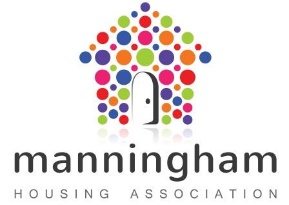 PERSONAL STATEMENT FORM TO ACCOMPANY CVPlease fill in and return by email to RECRUITMENT@MANNINGHAMHA.CO.UKPERSONAL DETAILSPERSONAL STATEMENT / ADDITIONAL INFORMATIONIn this section tell us why you are suitable for the job you are applying for. You need to demonstrate that you have read the published personnel specification and how you meet the essential and (where relevant) / desirable criteria for this particular post.  Please include your reasons for applying and take the opportunity to highlight your particular talents and strengths, (what you feel you can personally offer - what is unique to you - what sets you apart from your peers).Please DO NOT include personal details or duplicate information already provided in full in your CV and limit your information to no more than 1500 words.YOUR NAME:JOB APPLIED FOR: